Об утверждении предельной штатной численности работников государственных учреждений службы занятости населения, подведомственных Министерству социальной политики и труда Удмуртской РеспубликиВ соответствии с распоряжением Правительства Удмуртской Республики от 27 апреля 2015 года № 365-р «Об утверждении общей предельной штатной численности работников подведомственных Министерству социальной политики и труда Удмуртской Республики организаций» п р и к а з ы в а ю:1.	Утвердить прилагаемую предельную штатную численность работников государственных учреждений службы занятости населения, подведомственных Министерству социальной политики и труда Удмуртской Республики.2.	Внести в предельную штатную численность работников подведомственных Министерству социальной политики и труда Удмуртской Республики организаций, утвержденную приказом Министерства социальной политики и труда Удмуртской Республики от 13 июля 2018 года № 298 «Об утверждении предельной штатной численности работников подведомственных Министерству социальной политики и труда Удмуртской Республики организаций» следующие изменения:пункты 57 – 82 исключить;строку «Итого» изложить в следующей редакции:	«».	3. Настоящий приказ вступает в силу с 9 января 2019 года и действует по 31 декабря 2019 года.Министр                                                                                            Т.Ю. ЧураковаУТВЕРЖДЕНАприказом Министерства социальной политики и труда Удмуртской Республикиот «14» декабря 2018 года № 485ПРЕДЕЛЬНАЯ ШТАТНАЯ ЧИСЛЕННОСТЬработников государственных учреждений службы занятости населения, подведомственных Министерству социальной политики и труда Удмуртской Республики___________Министерство
социальной политики и труда Удмуртской Республики(Минсоцполитики УР)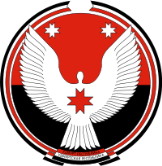 Удмурт Элькунысь мерлыко политикаяно ужъя министерство(УЭ мерполитикмин)ПРИКАЗ«14» декабря 2018 года№ 485г. ИжевскИтого7 021,4№ п/пНаименование организацииКоличество штатных единиц1231Государственное казенное учреждение Удмуртской Республики «Центр занятости населения города Ижевска»142,002Государственное казенное учреждение Удмуртской Республики «Центр занятости населения города Воткинска»36,003Государственное казенное учреждение Удмуртской Республики «Центр занятости населения города Глазова»34,504Государственное казенное учреждение Удмуртской Республики «Центр занятости населения города Можги»26,005Государственное казенное учреждение Удмуртской Республики «Центр занятости населения города Сарапула»38,506Государственное казенное учреждение Удмуртской Республики «Центр занятости населения Алнашского района»10,757Государственное казенное учреждение Удмуртской Республики «Центр занятости населения Балезинского района»15,008Государственное казенное учреждение Удмуртской Республики «Центр занятости населения Вавожского района»10,759Государственное казенное учреждение Удмуртской Республики «Центр занятости населения Граховского района»9,0010Государственное казенное учреждение Удмуртской Республики «Центр занятости населения Дебесского района»11,0011Государственное казенное учреждение Удмуртской Республики «Центр занятости населения Завьяловского района»14,0012Государственное казенное учреждение Удмуртской Республики «Центр занятости населения Игринского района»15,0013Государственное казенное учреждение Удмуртской Республики «Центр занятости населения Камбарского района»13,0014Государственное казенное учреждение Удмуртской Республики «Центр занятости населения Каракулинского района»8,7515Государственное казенное учреждение Удмуртской Республики «Центр занятости населения Кезского района»14,0016Государственное казенное учреждение Удмуртской Республики «Центр занятости населения Кизнерского района»14,0017Государственное казенное учреждение Удмуртской Республики «Центр занятости населения Киясовского района»8,5018Государственное казенное учреждение Удмуртской Республики «Центр занятости населения Красногорского района»8,7519Государственное казенное учреждение Удмуртской Республики «Центр занятости населения Малопургинского района»14,0020Государственное казенное учреждение Удмуртской Республики «Центр занятости населения Селтинского района»11,0021Государственное казенное учреждение Удмуртской Республики «Центр занятости населения Сюмсинского района»11,0022Государственное казенное учреждение Удмуртской Республики «Центр занятости населения Увинского района»16,0023Государственное казенное учреждение Удмуртской Республики «Центр занятости населения Шарканского района»11,0024Государственное казенное учреждение Удмуртской Республики «Центр занятости населения Юкаменского района»8,2525Государственное казенное учреждение Удмуртской Республики «Центр занятости населения Якшур-Бодьинского района»9,2526Государственное казенное учреждение Удмуртской Республики «Центр занятости населения Ярского района»12,00Итого522,00